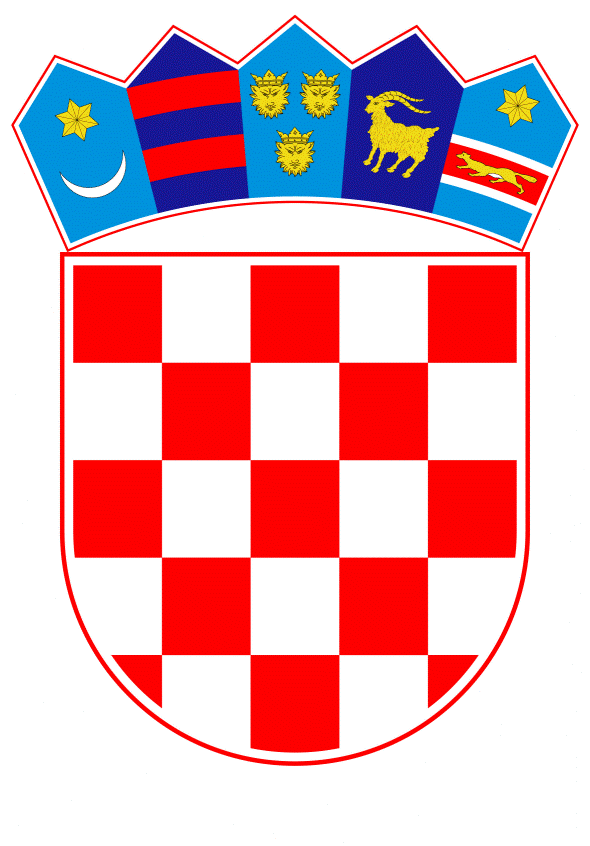 VLADA REPUBLIKE HRVATSKEZagreb, 6. prosinca 2019.______________________________________________________________________________________________________________________________________________________________________________________________________________________________                                                                                                                                PRIJEDLOGNa temelju članka 31. stavka 3. Zakona o Vladi Republike Hrvatske (Narodne novine, broj: 150/11, 119/14, 93/16 i 116/18), Vlada Republike Hrvatske je na __. sjednici održanoj __. prosinca 2019. godine donijela ZAKLJUČAK1. Republika Hrvatska, kao vlasnik, iskazuje namjeru darovanja Općini Hum na Sutli nekretnine, odnosno dijela nekretnine označene kao zk.č.br. 11/20, ORANICA POD SV. PETROM, površine 2 jutra 886 čhv,  upisane u zk.ul.br. 554, k.o. Prišlin, u svrhu proširenja groblja, izgradnje pristupne ceste, parkirališta za potrebe groblja i uređenja dječjeg igrališta, nakon što Općina Hum na Sutli dostavi potrebnu dokumentaciju iz koje će biti moguće utvrditi obuhvat zahvata radi kojeg Općina Hum na Sutli traži darovanje.2. Procijenjena tržišna vrijednost nekretnine iz stavka 1. ovoga Zaključka iznosi 581.750,00 kuna, prema procjeni izrađenoj od stalne sudske vještakinje za graditeljstvo i procjenu nekretnina Gordane Habajec, ing.građ., od 18. studenoga 2019. godine.3. Za provedbu ovoga Zaključka zadužuje se Ministarstvo državne imovine.                                                                                                             PREDSJEDNIK                                                                                                       mr. sc. Andrej PlenkovićKLASA:URBROJ:Krapina, __. prosinca 2019.ObrazloženjeOpćina Hum na Sutli podnijela je Ministarstvu državne imovine zahtjev za darovanje nekretnine označene kao zk.č.br. 11/20, ORANICA POD SV. PETROM, površine 2 jutra 886 čhv, upisane u zk.ul.br. 554, k.o. Prišlin, u svrhu proširenja groblja, izgradnje pristupne ceste, parkirališta za potrebe groblja i uređenja dječjeg igrališta.Budući da iz dokumentacije dostavljene od strane Općine Hum na Sutli nije vidljivo hoće li za predmetne zahvate u prostoru biti potrebno parcelirati predmetnu nekretninu, Općina Hum na Sutli treba dostaviti idejni projekt s mišljenjem o usklađenosti istog s prostorno-planskom dokumentacijom, odnosno lokacijsku dozvolu za predmetni zahvat u prostoru.Procijenjena tržišna vrijednost nekretnine iz stavka 1. ovog Zaključka iznosi 581.750,00 kuna, prema procjeni izrađenoj od strane stalne sudske vještakinje za graditeljstvo i procjenu nekretnina Gordani Habajec, ing. građ., od 18. studenoga 2019. godine.Za provedbu ovog Zaključka zadužuje se Ministarstvo državne imovine.Predlagatelj:Ministarstvo državne imovinePredmet:Prijedlog zaključka o iskazivanju namjere darovanja Općini Hum na Sutli nekretnine, odnosno dijelova nekretnine, u svrhu proširenja groblja, izgradnje pristupne ceste, parkirališta za potrebe groblja i uređenja dječjeg igrališta